Задача Для двух заданных схем балок  требуется:построить эпюры перерезывающих сил  и изгибающих моментов ;подобрать из условия прочности по нормальным напряжениям ( кН/см2) балку круглого поперечного сечения для схемы a и балку двутаврового поперечного сечения для схемы б;проверить прочность подобранных балок по касательным напряжениям (кН/см2).Данные взять из табл. 3.8.Таблица 3.8Исходные данные к задаче 3.6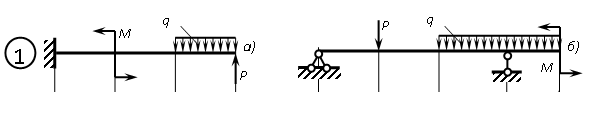 Буквы алфавитаНомер схемы (рис. 3.11)l,мM,кН·мP,кНq,кН/мА, П 130,20,60,28510